Source: Potato News Today (Lukie Pieterse)June 23 2018Potatoes in Canada? Yes indeed, and here’s the latest crop report to prove itPosted on June 22, 2018 by Lukie Pieterse 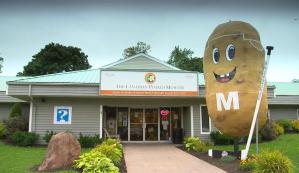 Whether it’s seed, tablestock, processed potato products or technology, customers the world over know they can depend on Canadian potato quality and value, according to the United Potato Growers of Canada (UPGC). Canada is among the top 20 potato producing countries worldwide – potatoes are the most valuable vegetable crop in Canada, where approximately $1 billion worth of potatoes are produced each year.The UPGC reports that Prince Edward Island province (where most potatoes in Canada are produced at this time) has had a very cold spring this year, and still has about 5% of their acreage left to plant at the time of this report being published. In Ontario, planting season has been challenging, with snow and rain stalling planting for some part of the crop and stretching out the job for several weeks.In Ontario province, planting was completed on schedule with no delays. In Manitoba the processing crop looks excellent, with great emergence and no set rot. In Alberta the season went from winter to summer in and seemed to be missing spring. The crop was 3 weeks behind getting planted but 30-degree days drove good emergence and earlier fields are now at row closure.  Read full report  